Supplementary MaterialSupplementary Figure: Sick leave IndexThe monthly sick leave index (sick leave hours/expected work hours) per hospital of the group is indicated on the y axis. The period of the implementation of the droplet precautions on site (DroPoS) is indicated by the green bar. The four rural hospitals are represented with blue points/lines, the (control) non-rural hospitals of the hospital group are plotted with red points/lines.In none of the four rural hospitals (in blue) did we notice an accentuation of the increase in the sick leave index during the winter months following the introduction of the DroPoS concept (marked with bars). For comparison, the longitudinal courses of the non-rural hospitals of the hospital group (in red) were included (Supplementary Material).Similar findings were observed for the indices of the employee subgroups of physicians and nurses. To compare the figure with the intensity of overall influenza activity: The reports on the intensity of influenza in Switzerland can be found on the website of the Federal Office of Public Health. (https://www.bag.admin.ch/bag/de/home/krankheiten/krankheiten-im-ueberblick/grippe.html)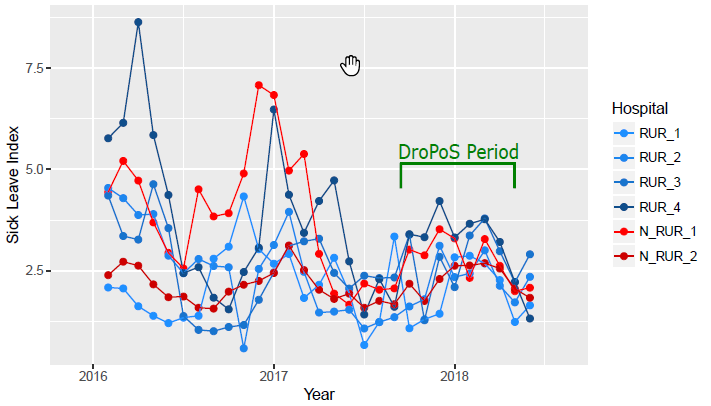 Rural hospitals: Overview over bedroom situationRUR_1: Predominately two-bed rooms, some single roomsRUR_2: Predominately two-bed rooms, some 4-bed roomsRUR_3: Predominately two-bed and three-bed roomsRUR_4: Predominately two-bedSurveyThe 12 original questions were assigned to three main blocks (Comprehension / Safety / Acceptance). Each block consisted of a main question per block and 1-4 auxiliary questions. For quality control reasons, Questions 3, 4, and 6 were asked negatively and then inverted for the evaluation.Baseline Characteristics of RespondentsDetailed Survey Results Overall agreement of responses as per question topic (percentage, n=47))Agreement according to subgroup analysis (percentage)Original QuestionCategoryMain/AuxInvertedFinalQuestion1) The concept of droplet precautions on site (DroPoS) is intuitive and understandable for meComprehension1_Main12) The process of introduction was sufficient and detailedComprehension2_Aux23) Nosocomial transmissions have increased after introduction of the DroPoSSafety1_MainYES64) I / my team had trouble adapting to the new recommendationsComprehension3_AuxYES35) Wearing masks and hand disinfection were observed while using the DroPoSSafety2_Aux76) I feel that I / my colleagues were more frequently infected with respiratory viruses than beforeSafety3_AuxYES87) For patients the DroPoS concept was clearly understandableComprehension4_Aux48) Our patients’ compliance with the DroPoS instructions was goodSafety4_Aux99) I / my team have/has independently isolated patients with respiratory symptoms at the bed siteComprehension5_Aux510) The concept had an additional positive effect on the application of respiratory etiquette to patients/visitorsSafety5_Aux1011) DroPoS is a good replacement for our previous conceptAcceptance2_Aux1212) I would recommend DroPoS concept to another hospital of the same sizeAcceptance1_Main11Characteristicn%FunctionPhysician1021%Nurse3574%NA24%Gendermale511%female4085%NA24%HospitalL1817%L21328%L31328%L41328%Age Group<25715%25-452757%>451123%NA24%PositionExecutive employee1123%Non-executive employee3472%NA24%1Comprehensionmain85.12Comprehensionauxiliary56.53Comprehensionauxiliary504Comprehensionauxiliary48.95Comprehensionauxiliary69.66Safetymain69.67Safetyauxiliary85.18Safetyauxiliary68.19Safetyauxiliary42.610Safetyauxiliary34.111Acceptancemain59.612Acceptanceauxiliary66Stratified by function=physicianStratified by function=physicianStratified by function=physicianQuestionyes (n=10)no (n=35)p19082.90.956266.754.30.771366.745.70.45548042.90.08759061.80.19465076.50.2237100800.29687068.6197034.30.098105031.20.483117057.10.714127062.90.967Stratified by position=executiveStratified by position=executiveStratified by position=executiveQuestionyes (n=11)no (n=34)p190.982.40.8429047.10.04137044.10.28472.744.10.193572.766.71690.963.60.182781.885.31881.864.70.49972.732.40.0451066.727.30.0731190.9500.041290.955.90.081Stratified by rural hospitalStratified by rural hospitalQuestionL1 (n=8)L2 (n=13)L3 (n=13)L4 (n=13)187.584.676.992.30.739287.553.841.753.80.23335053.866.730.80.343462.538.546.253.80.72357553.87576.90.546687.566.769.261.50.646787.592.392.369.20.29885076.976.961.50.495912.538.561.546.20.171016.753.816.738.50.187117561.538.569.20.2931287.561.553.869.20.444Stratified by age groupStratified by age groupQuestion<25 (n=7)25-45 (n=27)>45 (n=11)p185.785.281.80.931242.957.754.50.551342.946.254.50.496457.144.454.50.90955066.781.80.416642.976.963.60.253710077.890.90.39828.670.481.80.072971.433.336.40.1021033.333.333.30.9721142.959.372.70.6411257.16372.70.658Stratified by genderStratified by genderQuestionMale (n=5)Female (n=40)p18087.50.328260550.66380450.02460500.33658066.70.52568066.70.525710082.50.487810062.50.14596037.50.154104035.10.5681160600.9611290650.569